             Speaking Tips & Judging Criteria                             page 10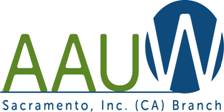 Speech Length: 5 - 6 minutes.  A grace period of 30 seconds before and after the target time. No visuals, props, microphone; one (1) 4X6 notecard allowed; Podium available/not required.Speech Type:  Persuasive  No more than 75 quoted words and credit sourceExample: “according to the recent study conducted by AAUW…”~~~~~~~~~~~~~~~~~Delivery Exhibit Good Speech Posture Unnecessary or disconnected hand or body movement distracts audience’s attentionEffective use of Hands and body to communicate ideasMove when changing points (example: “on the other hand…”)Vocal CriteriaEnunciate clearly, keep the beginning and ending consonants crispExpressive inflection…inflection that conveys meaningProject to the back of the roomPacing of speech.  This is: not performance poetry, rap, or drama; is Public Oratory. Use to your advantage (pause at major points)Avoid speed speakingVocabularyUse language appropriate to your audience; use non-standard language as attention-getting deviceAvoid verbalized pauses, “Um”…Hint: breathe while you thinkEye Contact with audienceHint: make audience feel like you are talking directly to each one of them~~~~~~~~~~~~~~~PracticePractice deep breathing; breathe to your knees; deep breathe while sitting in your seat; breathe again before you begin to speak.Practice, practice, practice difficult vocabulary, difficult transitions, memory blocksVisualize giving your speech, positivelyDevelop memory triggers – counting on fingers, contrasting ideas, etc.  Learn and practice tension-releasing exercises, big ones and isometricsHead/neck; Shoulders; Hands/feet/anklesPerform difficult articulation exercises – Peter Piper, Wood Chucks, She Sells SeashellsPractice saying word endings clearly- “ing” “s” “ed” “st” Dress to impressPractice, practice, practice your speech, “Practice Makes Permanent”To a variety of audiences; ask anyone to listen. Constructive feed back: Ask for one constructive criticism so you work on one improvement at a time.Practice/memorize a paragraph at a time.  Add a new paragraph after you feel comfortable with the practiced paragraphPractice 3-10 times every day. Practice “rough spots” by isolating and practicing just those words or sentences. Use physical clues, hand-gestures, movement or stance to help you remember ideas.This is not an Elk Grove Unified School District sponsored program & EGUSD accepts no liability or responsibility for this program/activity.